Supplemental tables and figures accelerated brain aging as a biomarker for staging in bipolar disorder

Supplemental Figure 1. Staging flowcharts
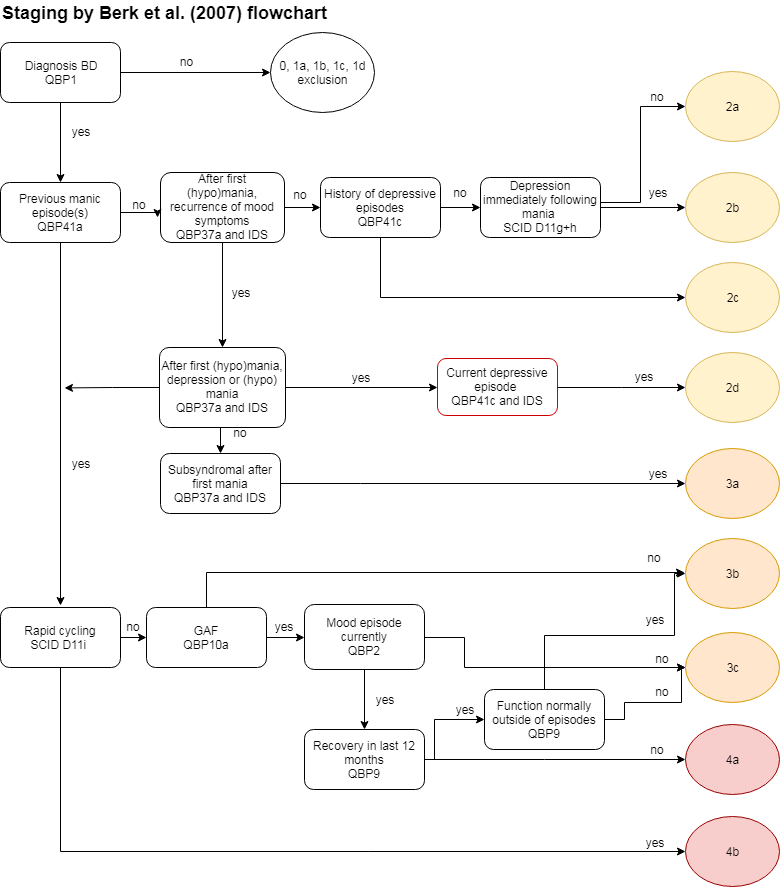 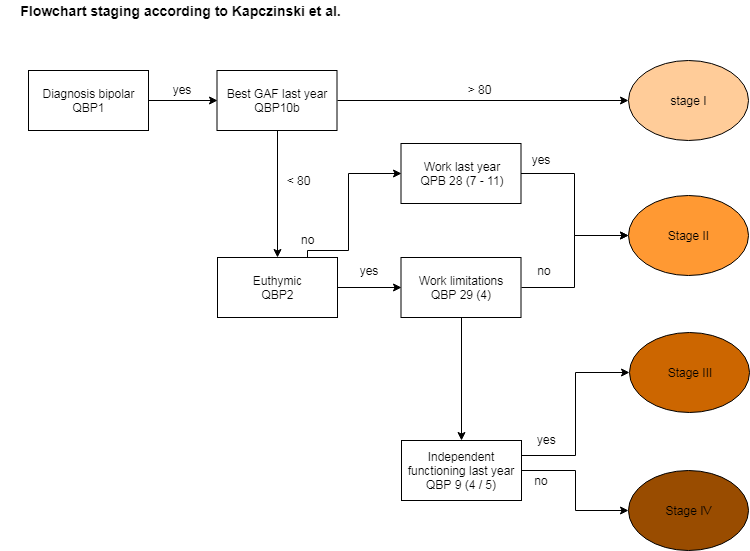 Supplemental Figure 2. Bar charts of the brain-PAD per stage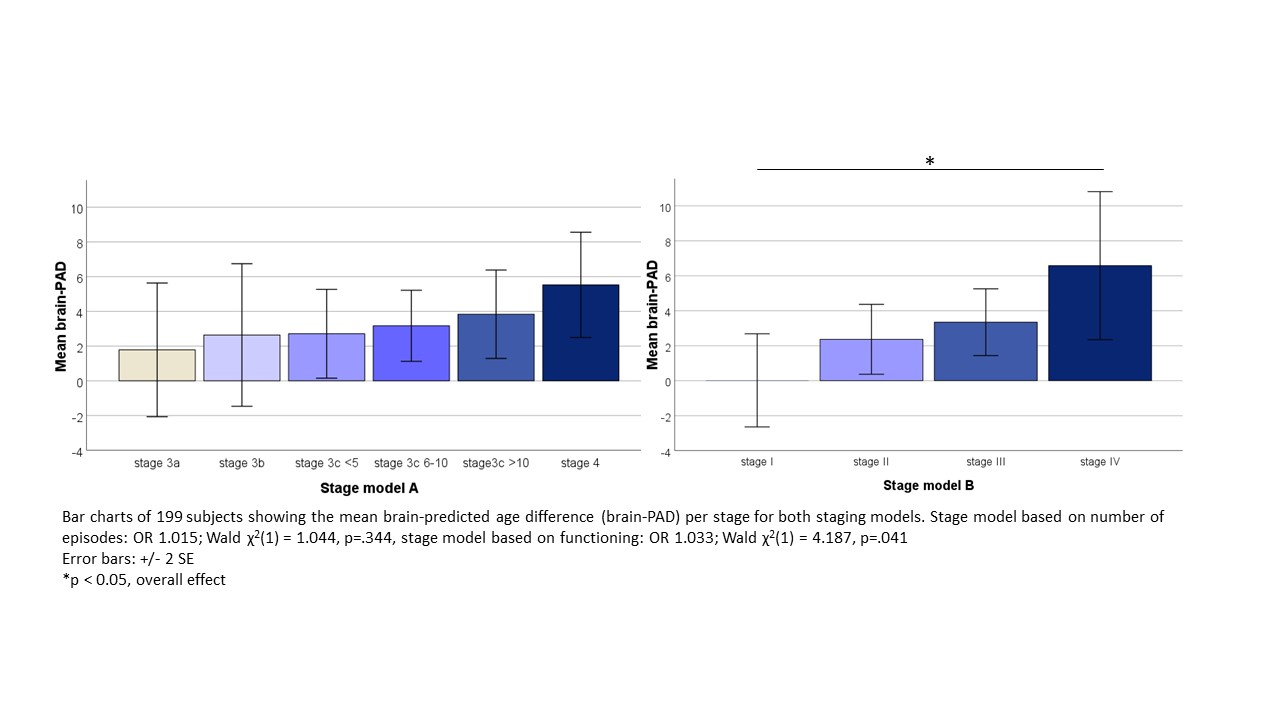 Supplemental Table 1. Patient characteristics per stage Supplemental Table 1. Patient characteristics per stage Supplemental Table 1. Patient characteristics per stage Supplemental Table 1. Patient characteristics per stage Supplemental Table 1. Patient characteristics per stage Supplemental Table 1. Patient characteristics per stage Supplemental Table 1. Patient characteristics per stage Supplemental Table 1. Patient characteristics per stage Supplemental Table 1. Patient characteristics per stage Supplemental Table 1. Patient characteristics per stage Supplemental Table 1. Patient characteristics per stage Supplemental Table 1. Patient characteristics per stage Supplemental Table 1. Patient characteristics per stage Supplemental Table 1. Patient characteristics per stage Supplemental Table 1. Patient characteristics per stage Model based on the number of episodesModel based on the number of episodesModel based on the number of episodesModel based on the number of episodesModel based on the number of episodesModel based on the number of episodesModel based on the number of episodesANOVA / X2 , (df, N), p-valueModel based on inter-episodic functioningModel based on inter-episodic functioningModel based on inter-episodic functioningModel based on inter-episodic functioningModel based on inter-episodic functioningANOVA / X2 , (df, N), p-valueStage 3aStage 3bStage 3c <5Stage 3c 6-10Stage 3c >10Stage 4Stage IStage IIStage IIIStage IVN612337960921659815Age at MRI scan, mean years (SD)34.5 (12.5)41.3 (13.6)42.5 (11.4)44.4 (10.3)48.7 (7.8)35.4 (9.0)F(5,193)=5.30, p<0.001F(5,193)=5.30, p<0.00140.3 (12.0)44.3 (8.9)45.9 (10.5)45.7 (12.7)F(3,195)=1.78, p=0.153F(3,195)=1.78, p=0.153Sex, m/f (%m)3/3 
(50)8/4 (66.7)18/15 (54.5)34/45 (43.0)28/32 (46.7)4/5 (44.4)X2(5,199)=3.12, p=0.682X2(5,199)=3.12, p=0.68213/9 (57.1)32/33 (49.2)48/50 (49.0)7/8 (46.7)X2(3,199)=.55, p=0.910X2(3,199)=.55, p=0.910Handedness, R/L/B (%right)4/0/2 (66.7)8/4/0 (66.7)29/2/1 (90.6)65/11/2 (83.3)56/4/0 (93.3)9/0/0 (100)X2(10,197)=35.73, p<0.001X2(10,197)=35.73, p<0.00117/2/2 (81.0)57/7/0 (89.1)85/9/3 (87.6)12/2/1 (80.0)X2(6,197)=5.97, p=0.427X2(6,197)=5.97, p=0.427Premorbid IQ, mean (SD)106.5 (8.4)105.8 (10.1)107.1 (5.6)106.5
(9.9)107.4
(9.4)104.8
(11.3)F(5,194)=0.18, p=0.970F(5,194)=0.18, p=0.970108.2 (7.9)108.8 (7.9)105.6 (10.4)105.2 (9.2)F(3,195)=1.83, p=0.142F(3,195)=1.83, p=0.142Current IQ, mean (SD)106.5 (14.7)103.7 (11.0)99.7 (13.6)99.6 (15.1)98.8 (11.8)99.0 (7.2)F(5,170)=0.55, p=0.742F(5,170)=0.55, p=0.742109.5 (13.4)98.4 (12.7)99.9 (12.9)98.6 (15.8)F(3,176)=3.95, p=0.009*F(3,176)=3.95, p=0.009*Age at onset (years)  Manic symptoms
  Depressive symptoms
29.8 (10.5)
19.0 
(0.0)
30.7 (10.6)
27.7 (11.4)
31.6 (12.0)
26.8 
(8.5)
26.9 
(9.8)
22.6 (10.1)
24.7 
(9.3)
20.4 
(9.1)
23.9 
(6.9)
22.0 
(8.6)
F(5,189)=2.50, p=0.032
F(5,176)=2.28, p=0.049
F(5,189)=2.50, p=0.032
F(5,176)=2.28, p=0.049
28.4 
(9.6)
24.5 
(8.5)
26.4 
(9.4)
21.9 
(8.0)
27.9 (10.6)
22.7 (10.3)
24.1 (11.7)
21.8 (12.5)
F(3,190)=0.79, p=0.499
F(3,177)=0.39, p=0.759
F(3,190)=0.79, p=0.499
F(3,177)=0.39, p=0.759Number of depressive episodes0.01.1 
(1.2)2.2 
(1.6)5.8 
(7.9)10.5 (7.8)1.5 
(0.7)F(5,144)=6.21, p=<0.001F(5,144)=6.21, p=<0.0013.4 
(4.6)4.2 
(5.2)7.4 
(9.1)5.7 
(4.4)F(3,145)=2.60, p=0.055F(3,145)=2.60, p=0.055Number of hypomanic / manic episodes1.8 
(2.0)1.3 
(0.5)2.1 
(1.3)5.2 (11.8)7.4 
(6.8)1.5 
(0.8)F(5,177)=2.45, p=0.035F(5,177)=2.45, p=0.0353.2 
(4.7)5.2 (13.2)4.6 
(4.7)7.6 
(9.0)F(3,178)=0.71, p=0.548F(3,178)=0.71, p=0.548Current lithium use N (%)4 
(66.7)6 
(50.0)24 (72.7)51 (64.4)34 (56.7)8 
(88.9)X2(5,199)=5.95, p=0.312X2(5,199)=5.95, p=0.31217 
(81.0)48 
(73.8)60 
(61.2)7 
(46.7)X2(3,199)=7.40, p=0.060X2(3,199)=7.40, p=0.060Brain age 36.3 (12.0)43.9 (12.6)45.2 (14.4)47.6 (13.9)52.6 (12.0)41.0 (12.0)F(5,193)=3.41, p=0.006F(5,193)=3.41, p=0.00640.4 (11.4)46.6 (12.2)49.3 (14.2)52.3 (13.6)F(3,195)=3.34, p=0.021F(3,195)=3.34, p=0.021Brain-PAD1.8 (4.7)2.6 (7.1)2.7 (7.3)3.1 (9.1)3.8 (9.9)5.5 (4.5)F(5,193)=0.24, p=0.942F(5,193)=0.24, p=0.942<0.1 (6.1)2.4 (8.1)3.3 (9.4)6.6 (8.2)F(3,195)=1.86, p=0.137F(3,195)=1.86, p=0.137Brain-PAD for li+ subjects 0.3 (3.2)-2.1 (5.5)2.6 (7.9)1.1 (8.4)1.4 (9.4)6.3 (4.1)F(5,121)=0.90, p=0.486F(5,121)=0.90, p=0.486-0.7 (6.5)0.7 (7.5)1.6 (8.8)7.5 (8.9)F(3,128)=1.81, p=0.147F(3,128)=1.81, p=0.147Brain-PAD for li- subjects4.8 (7.4)7.3 (5.3)3.1 (5.9)6.9 (9.3)7.0 (9.7)0.9 (-)F(5,66)=0.45, p=0.812F(5,66)=0.45, p=0.8123.0 (2.4)7.1 (7.8)6.1 (9.9)5.8 (8.1)F(3,63)=0.24, p=0.867F(3,63)=0.24, p=0.867Significant results on anova and chi-square in bold and italic
Pairwise comparison using the Games-Howell test for ANOVA and adjusted residual for chi-square showed the following significant pairwise comparisons:
Age at MRI scan: episodes model: stage3c>10 > stage4
Handedness, R/L/B: episodes model stage3a B>L/R, stage3b L/R>B
Current IQ: functioning model stage I > stage II; stage I > stage IIIOnset depressive symptoms: episodes model stage3a < stage 3c<5; 3a < 3c6-10; stage 3c<5 > stage 3c>10
Number of hypomanic / manic episodes: episodes model  stage3a < stage3c>10; stage 3b < stage3c>10; stage3c<5 < stage 3c>10; stage3c>10 > stage 4
Brain age: episodes model:  functioning model stage I < stage III; stage I < stage IVSignificant results on anova and chi-square in bold and italic
Pairwise comparison using the Games-Howell test for ANOVA and adjusted residual for chi-square showed the following significant pairwise comparisons:
Age at MRI scan: episodes model: stage3c>10 > stage4
Handedness, R/L/B: episodes model stage3a B>L/R, stage3b L/R>B
Current IQ: functioning model stage I > stage II; stage I > stage IIIOnset depressive symptoms: episodes model stage3a < stage 3c<5; 3a < 3c6-10; stage 3c<5 > stage 3c>10
Number of hypomanic / manic episodes: episodes model  stage3a < stage3c>10; stage 3b < stage3c>10; stage3c<5 < stage 3c>10; stage3c>10 > stage 4
Brain age: episodes model:  functioning model stage I < stage III; stage I < stage IVSignificant results on anova and chi-square in bold and italic
Pairwise comparison using the Games-Howell test for ANOVA and adjusted residual for chi-square showed the following significant pairwise comparisons:
Age at MRI scan: episodes model: stage3c>10 > stage4
Handedness, R/L/B: episodes model stage3a B>L/R, stage3b L/R>B
Current IQ: functioning model stage I > stage II; stage I > stage IIIOnset depressive symptoms: episodes model stage3a < stage 3c<5; 3a < 3c6-10; stage 3c<5 > stage 3c>10
Number of hypomanic / manic episodes: episodes model  stage3a < stage3c>10; stage 3b < stage3c>10; stage3c<5 < stage 3c>10; stage3c>10 > stage 4
Brain age: episodes model:  functioning model stage I < stage III; stage I < stage IVSignificant results on anova and chi-square in bold and italic
Pairwise comparison using the Games-Howell test for ANOVA and adjusted residual for chi-square showed the following significant pairwise comparisons:
Age at MRI scan: episodes model: stage3c>10 > stage4
Handedness, R/L/B: episodes model stage3a B>L/R, stage3b L/R>B
Current IQ: functioning model stage I > stage II; stage I > stage IIIOnset depressive symptoms: episodes model stage3a < stage 3c<5; 3a < 3c6-10; stage 3c<5 > stage 3c>10
Number of hypomanic / manic episodes: episodes model  stage3a < stage3c>10; stage 3b < stage3c>10; stage3c<5 < stage 3c>10; stage3c>10 > stage 4
Brain age: episodes model:  functioning model stage I < stage III; stage I < stage IVSignificant results on anova and chi-square in bold and italic
Pairwise comparison using the Games-Howell test for ANOVA and adjusted residual for chi-square showed the following significant pairwise comparisons:
Age at MRI scan: episodes model: stage3c>10 > stage4
Handedness, R/L/B: episodes model stage3a B>L/R, stage3b L/R>B
Current IQ: functioning model stage I > stage II; stage I > stage IIIOnset depressive symptoms: episodes model stage3a < stage 3c<5; 3a < 3c6-10; stage 3c<5 > stage 3c>10
Number of hypomanic / manic episodes: episodes model  stage3a < stage3c>10; stage 3b < stage3c>10; stage3c<5 < stage 3c>10; stage3c>10 > stage 4
Brain age: episodes model:  functioning model stage I < stage III; stage I < stage IVSignificant results on anova and chi-square in bold and italic
Pairwise comparison using the Games-Howell test for ANOVA and adjusted residual for chi-square showed the following significant pairwise comparisons:
Age at MRI scan: episodes model: stage3c>10 > stage4
Handedness, R/L/B: episodes model stage3a B>L/R, stage3b L/R>B
Current IQ: functioning model stage I > stage II; stage I > stage IIIOnset depressive symptoms: episodes model stage3a < stage 3c<5; 3a < 3c6-10; stage 3c<5 > stage 3c>10
Number of hypomanic / manic episodes: episodes model  stage3a < stage3c>10; stage 3b < stage3c>10; stage3c<5 < stage 3c>10; stage3c>10 > stage 4
Brain age: episodes model:  functioning model stage I < stage III; stage I < stage IVSignificant results on anova and chi-square in bold and italic
Pairwise comparison using the Games-Howell test for ANOVA and adjusted residual for chi-square showed the following significant pairwise comparisons:
Age at MRI scan: episodes model: stage3c>10 > stage4
Handedness, R/L/B: episodes model stage3a B>L/R, stage3b L/R>B
Current IQ: functioning model stage I > stage II; stage I > stage IIIOnset depressive symptoms: episodes model stage3a < stage 3c<5; 3a < 3c6-10; stage 3c<5 > stage 3c>10
Number of hypomanic / manic episodes: episodes model  stage3a < stage3c>10; stage 3b < stage3c>10; stage3c<5 < stage 3c>10; stage3c>10 > stage 4
Brain age: episodes model:  functioning model stage I < stage III; stage I < stage IVSignificant results on anova and chi-square in bold and italic
Pairwise comparison using the Games-Howell test for ANOVA and adjusted residual for chi-square showed the following significant pairwise comparisons:
Age at MRI scan: episodes model: stage3c>10 > stage4
Handedness, R/L/B: episodes model stage3a B>L/R, stage3b L/R>B
Current IQ: functioning model stage I > stage II; stage I > stage IIIOnset depressive symptoms: episodes model stage3a < stage 3c<5; 3a < 3c6-10; stage 3c<5 > stage 3c>10
Number of hypomanic / manic episodes: episodes model  stage3a < stage3c>10; stage 3b < stage3c>10; stage3c<5 < stage 3c>10; stage3c>10 > stage 4
Brain age: episodes model:  functioning model stage I < stage III; stage I < stage IVSignificant results on anova and chi-square in bold and italic
Pairwise comparison using the Games-Howell test for ANOVA and adjusted residual for chi-square showed the following significant pairwise comparisons:
Age at MRI scan: episodes model: stage3c>10 > stage4
Handedness, R/L/B: episodes model stage3a B>L/R, stage3b L/R>B
Current IQ: functioning model stage I > stage II; stage I > stage IIIOnset depressive symptoms: episodes model stage3a < stage 3c<5; 3a < 3c6-10; stage 3c<5 > stage 3c>10
Number of hypomanic / manic episodes: episodes model  stage3a < stage3c>10; stage 3b < stage3c>10; stage3c<5 < stage 3c>10; stage3c>10 > stage 4
Brain age: episodes model:  functioning model stage I < stage III; stage I < stage IVSignificant results on anova and chi-square in bold and italic
Pairwise comparison using the Games-Howell test for ANOVA and adjusted residual for chi-square showed the following significant pairwise comparisons:
Age at MRI scan: episodes model: stage3c>10 > stage4
Handedness, R/L/B: episodes model stage3a B>L/R, stage3b L/R>B
Current IQ: functioning model stage I > stage II; stage I > stage IIIOnset depressive symptoms: episodes model stage3a < stage 3c<5; 3a < 3c6-10; stage 3c<5 > stage 3c>10
Number of hypomanic / manic episodes: episodes model  stage3a < stage3c>10; stage 3b < stage3c>10; stage3c<5 < stage 3c>10; stage3c>10 > stage 4
Brain age: episodes model:  functioning model stage I < stage III; stage I < stage IVSignificant results on anova and chi-square in bold and italic
Pairwise comparison using the Games-Howell test for ANOVA and adjusted residual for chi-square showed the following significant pairwise comparisons:
Age at MRI scan: episodes model: stage3c>10 > stage4
Handedness, R/L/B: episodes model stage3a B>L/R, stage3b L/R>B
Current IQ: functioning model stage I > stage II; stage I > stage IIIOnset depressive symptoms: episodes model stage3a < stage 3c<5; 3a < 3c6-10; stage 3c<5 > stage 3c>10
Number of hypomanic / manic episodes: episodes model  stage3a < stage3c>10; stage 3b < stage3c>10; stage3c<5 < stage 3c>10; stage3c>10 > stage 4
Brain age: episodes model:  functioning model stage I < stage III; stage I < stage IVSignificant results on anova and chi-square in bold and italic
Pairwise comparison using the Games-Howell test for ANOVA and adjusted residual for chi-square showed the following significant pairwise comparisons:
Age at MRI scan: episodes model: stage3c>10 > stage4
Handedness, R/L/B: episodes model stage3a B>L/R, stage3b L/R>B
Current IQ: functioning model stage I > stage II; stage I > stage IIIOnset depressive symptoms: episodes model stage3a < stage 3c<5; 3a < 3c6-10; stage 3c<5 > stage 3c>10
Number of hypomanic / manic episodes: episodes model  stage3a < stage3c>10; stage 3b < stage3c>10; stage3c<5 < stage 3c>10; stage3c>10 > stage 4
Brain age: episodes model:  functioning model stage I < stage III; stage I < stage IVSignificant results on anova and chi-square in bold and italic
Pairwise comparison using the Games-Howell test for ANOVA and adjusted residual for chi-square showed the following significant pairwise comparisons:
Age at MRI scan: episodes model: stage3c>10 > stage4
Handedness, R/L/B: episodes model stage3a B>L/R, stage3b L/R>B
Current IQ: functioning model stage I > stage II; stage I > stage IIIOnset depressive symptoms: episodes model stage3a < stage 3c<5; 3a < 3c6-10; stage 3c<5 > stage 3c>10
Number of hypomanic / manic episodes: episodes model  stage3a < stage3c>10; stage 3b < stage3c>10; stage3c<5 < stage 3c>10; stage3c>10 > stage 4
Brain age: episodes model:  functioning model stage I < stage III; stage I < stage IVSignificant results on anova and chi-square in bold and italic
Pairwise comparison using the Games-Howell test for ANOVA and adjusted residual for chi-square showed the following significant pairwise comparisons:
Age at MRI scan: episodes model: stage3c>10 > stage4
Handedness, R/L/B: episodes model stage3a B>L/R, stage3b L/R>B
Current IQ: functioning model stage I > stage II; stage I > stage IIIOnset depressive symptoms: episodes model stage3a < stage 3c<5; 3a < 3c6-10; stage 3c<5 > stage 3c>10
Number of hypomanic / manic episodes: episodes model  stage3a < stage3c>10; stage 3b < stage3c>10; stage3c<5 < stage 3c>10; stage3c>10 > stage 4
Brain age: episodes model:  functioning model stage I < stage III; stage I < stage IVSignificant results on anova and chi-square in bold and italic
Pairwise comparison using the Games-Howell test for ANOVA and adjusted residual for chi-square showed the following significant pairwise comparisons:
Age at MRI scan: episodes model: stage3c>10 > stage4
Handedness, R/L/B: episodes model stage3a B>L/R, stage3b L/R>B
Current IQ: functioning model stage I > stage II; stage I > stage IIIOnset depressive symptoms: episodes model stage3a < stage 3c<5; 3a < 3c6-10; stage 3c<5 > stage 3c>10
Number of hypomanic / manic episodes: episodes model  stage3a < stage3c>10; stage 3b < stage3c>10; stage3c<5 < stage 3c>10; stage3c>10 > stage 4
Brain age: episodes model:  functioning model stage I < stage III; stage I < stage IVSupplemental Table 2. Characteristics of the study sample including subjects >60 yearsSupplemental Table 2. Characteristics of the study sample including subjects >60 yearsSupplemental Table 2. Characteristics of the study sample including subjects >60 yearsSupplemental Table 2. Characteristics of the study sample including subjects >60 yearsBipolar patiënts 
(N = 256)Controls 
(N = 166)t-test / X2 (df), p-valueSociodemographic characteristics  Sociodemographic characteristics  Sociodemographic characteristics  Sociodemographic characteristics  Age at MRI scan, mean years (SD)47.8 (12.3)44.7 (14.6)T(309)=2.24, p=0.026Sex, m/f (%m)125/131 (48.8%)84/82 (49.4%)X2(1)=0.01, p=0.909Handedness, R/L/B (%right)218/24/9 (86.9%)136/20/6 (84.0%)X2(2)=0.82, p=0.665Premorbid IQ, mean (SD)106.5 (10.1)107.9 (9.27)T(409)=1.35, p=0.179Current IQ, mean (SD)99.8 (13.7)108.1 (16.8)T(300)=5.17, p<0.001Psychiatric characteristics of the patients with BDPsychiatric characteristics of the patients with BDPsychiatric characteristics of the patients with BDPsychiatric characteristics of the patients with BDAge at onset (years)  Manic symptoms  Depressive symptoms29.1 (13.5)
26.7 (17.7)
n/a
n/aNumber of depressive episodes20.1 (34.1)n/aNumber of hypomanic / manic episodes11.3 (25.4)n/aLithium use N (%)1169 (40.3)n/aComorbid anxiety disorders y/n (%yes)46/205 (18%)n/aComorbid substance use disorders   Alcohol, units/week (SD)   Substance abuse, y/n (%yes)   Substance dependence, y/n (%yes)26.4 (49.6)15/200 (7.0%)18/196 (8.4%)26.1 (41.8)7/74 (8.6)5/66 (7.0%)T(222)=-0.39, p=0.969X2(1)=0.24, p=0.626X2(1)=0.14, p=0.714Brain ageBrain ageBrain ageBrain ageBrain age, mean years (SD)50.7 (14.7)44.7 (16.5)T(420)=3.90, p=<0.001Brain-PAD, mean years (SD)2.9 (8.61)0.0 (7.58)T(383)=3.65, p=<0.001Significant results in bold and italic1 at the time of the scanSignificant results in bold and italic1 at the time of the scanSignificant results in bold and italic1 at the time of the scanSignificant results in bold and italic1 at the time of the scanSupplemental Table 3. Associations between cortical ROI volumes and illness progression for both models, corrected for intracranial volume, age and sex.Supplemental Table 3. Associations between cortical ROI volumes and illness progression for both models, corrected for intracranial volume, age and sex.Supplemental Table 3. Associations between cortical ROI volumes and illness progression for both models, corrected for intracranial volume, age and sex.Supplemental Table 3. Associations between cortical ROI volumes and illness progression for both models, corrected for intracranial volume, age and sex.Supplemental Table 3. Associations between cortical ROI volumes and illness progression for both models, corrected for intracranial volume, age and sex.Supplemental Table 3. Associations between cortical ROI volumes and illness progression for both models, corrected for intracranial volume, age and sex.Supplemental Table 3. Associations between cortical ROI volumes and illness progression for both models, corrected for intracranial volume, age and sex.Supplemental Table 3. Associations between cortical ROI volumes and illness progression for both models, corrected for intracranial volume, age and sex.Supplemental Table 3. Associations between cortical ROI volumes and illness progression for both models, corrected for intracranial volume, age and sex.Model based on the number of episodes Model based on the number of episodes Model based on the number of episodes Model based on the number of episodes Model based on inter-episodic functioningModel based on inter-episodic functioningModel based on inter-episodic functioningModel based on inter-episodic functioningvolumeOdds ratioRangeWaldp-valueOdds ratioRangeWaldp-valueBanks of superior temporal sulcus 0.8360.399 - 1.7530.2240.6360.8930.407 - 1.9550.0810.776Caudal anterior cingulate cortex1.1330.596 - 2.1520.1450.7031.0190.524 - 1.9820.0030.955Caudal middle frontal gyrus 1.0890.832 - 1.4240.3830.5360.7240.543 - 0.9674.7760.029Cuneus 0.6890.357 - 1.3281.2380.2660.4220.212 - 0.8396.0510.014Entorhinal cortex0.7230.292 - 1.7900.4900.4841.1060.439 - 2.7840.0460.831Fusiform cortex0.9210.734 - 1.1570.4970.4810.9670.765 - 1.2230.0780.781Inferior parietal lobule 0.9120.774 - 1.0751.2050.2720.8740.736 - 1.0362.4010.121Inferior temporal gyrus 0.9120.740 - 1.1230.7560.3850.8330.667 - 1.0412.5740.109Isthmus cingulate cortex 0.7850.390 - 1.5820.4570.4990.6590.319 - 1.3591.2760.259Lateral occipital gyrus 0.8320.682 - 1.0163.2650.0710.9060.739 - 1.1100.9050.341Lateral orbitofrontal cortex0.8550.592 - 1.2360.6930.4050.7840.533 - 1.1521.5380.215Lingual cortex0.9760.727 - 1.3110.0250.8740.6850.503 - 0.9335.7600.016Medial orbitofrontal cortex0.6320.368 - 1.0852.7650.0960.5630.319 - 0.9943.9230.048Middle temporal gyrus 1.1150.879 - 1.4150.8020.3710.9200.717 - 1.1800.4300.512Parahippocampal cortex0.7150.301 - 1.6980.5770.4470.5260.217 - 1.2772.0150.156Paracentral cortex0.9310.551 - 1.5750.0700.7910.6790.391 - 1.1791.8910.169Pars opercularis 0.7830.474 - 1.2930.9150.3390.9770.579- 1.6480.0080.929Pars orbitalis 0.5810.216 - 1.5651.1540.2830.8990.321 - 2.5160.0410.840Pars triangularis 0.5550.328 - 0.9394.8180.0281.0140.588 - 1.7490.0020.961Pericalcarine cortex0.7850.373 - 1.6490.4100.5220.3710.170 - 0.8086.2320.013Postcentral cortex1.2160.946 - 1.5632.3340.1270.8560.660 - 1.1101.3760.241Posterior cingulate cortex 0.8290.459 - 1.4970.3870.5340.6690.361 - 1.2401.6280.202Precentral cortex0.9520.781 - 1.1600.2380.6250.8140.661 - 1.0033.7320.053Precuneus 0.8220.636 - 1.0632.2330.1350.8540.655 - 1.1121.3740.241Rostral anterior cingulate cortex 1.2010.593 - 2.4350.2590.6110.8670.412 - 1.8230.1420.707Rostral middle frontal gyrus 0.9520.815 - 1.1130.3760.5400.9180.779 - 1.0811.0500.305Superior frontal gyrus 0.9880.871 - 1.1200.0370.8470.8660.756 - 0.9924.3330.037Superior parietal lobule 0.9570.791 - 1.1590.2000.6541.0130.835 - 1.2290.0180.894Superior temporal gyrus 0.9740.790 - 1.2000.0620.8040.8610.688 - 1.0771.7090.191Supramarginal gyrus 0.9280.746 - 1.1560.4430.5060.8530.679 - 1.0721.8690.172Frontal pole 1.8870.181 - 19.7030.2820.5960.4500.042 - 4.8250.4360.509Temporal pole 1.1110.383 - 3.2220.0370.8470.8560.279 - 2.6210.0740.785Transverse temporal cortex1.2580.324 - 4.8760.1100.7400.2360.058 - 0.9534.1090.043Insula 1.0460.712 - 1.5370.0530.8170.8780.590 - 1.3060.4140.520p < 0.05 in italicp < 0.05 in italicp < 0.05 in italicp < 0.05 in italicp < 0.05 in italicp < 0.05 in italicp < 0.05 in italicp < 0.05 in italicp < 0.05 in italicSupplemental Table 4. Associations between global and subcortical brain measures and brain-PAD and illness progression for both models, with global and subcortical brain measures corrected for lithium (yes/no), intracranial volume [except cortical thickness and cortical surface measures], age and sex and brain-PAD corrected for lithium (yes/no), age and age2. Supplemental Table 4. Associations between global and subcortical brain measures and brain-PAD and illness progression for both models, with global and subcortical brain measures corrected for lithium (yes/no), intracranial volume [except cortical thickness and cortical surface measures], age and sex and brain-PAD corrected for lithium (yes/no), age and age2. Supplemental Table 4. Associations between global and subcortical brain measures and brain-PAD and illness progression for both models, with global and subcortical brain measures corrected for lithium (yes/no), intracranial volume [except cortical thickness and cortical surface measures], age and sex and brain-PAD corrected for lithium (yes/no), age and age2. Supplemental Table 4. Associations between global and subcortical brain measures and brain-PAD and illness progression for both models, with global and subcortical brain measures corrected for lithium (yes/no), intracranial volume [except cortical thickness and cortical surface measures], age and sex and brain-PAD corrected for lithium (yes/no), age and age2. Supplemental Table 4. Associations between global and subcortical brain measures and brain-PAD and illness progression for both models, with global and subcortical brain measures corrected for lithium (yes/no), intracranial volume [except cortical thickness and cortical surface measures], age and sex and brain-PAD corrected for lithium (yes/no), age and age2. Supplemental Table 4. Associations between global and subcortical brain measures and brain-PAD and illness progression for both models, with global and subcortical brain measures corrected for lithium (yes/no), intracranial volume [except cortical thickness and cortical surface measures], age and sex and brain-PAD corrected for lithium (yes/no), age and age2. Supplemental Table 4. Associations between global and subcortical brain measures and brain-PAD and illness progression for both models, with global and subcortical brain measures corrected for lithium (yes/no), intracranial volume [except cortical thickness and cortical surface measures], age and sex and brain-PAD corrected for lithium (yes/no), age and age2. Supplemental Table 4. Associations between global and subcortical brain measures and brain-PAD and illness progression for both models, with global and subcortical brain measures corrected for lithium (yes/no), intracranial volume [except cortical thickness and cortical surface measures], age and sex and brain-PAD corrected for lithium (yes/no), age and age2. Supplemental Table 4. Associations between global and subcortical brain measures and brain-PAD and illness progression for both models, with global and subcortical brain measures corrected for lithium (yes/no), intracranial volume [except cortical thickness and cortical surface measures], age and sex and brain-PAD corrected for lithium (yes/no), age and age2. Model based on the number of episodesModel based on the number of episodesModel based on the number of episodesModel based on the number of episodesModel based on inter-episodic functioningModel based on inter-episodic functioningModel based on inter-episodic functioningModel based on inter-episodic functioningOdds ratioRangeWaldp-valueOdds ratioRangeWaldp-valueGlobal measuresIntracranial volume1.0021.001 - 1.0046.9660.0081.0010.999 - 1.0020.6480.421Cortical gray matter volume 0.9970.990 - 1.0050.5010.4790.9950.986 - 1.0031.7290.189Cortical white matter volume0.9950.989 - 1.0012.2950.1300.9990.992 - 1.0050.2270.634Cerebellum volume0.9780.957 - 0.9994.2520.0390.9920.970 - 1.0140.5480.459Lateral ventricle volume1.0431.010 - 1.0776.5690.0101.0361.002 - 1.0724.2340.040Third ventricle volume2.1511.108 - 4.1745.1230.0241.1040.558 - 2.1870.0810.776Mean cortical thickness0.5450.120 - 2.4700.6190.4320.3390.066 - 1.7561.6600.198Mean surface area1.0010.999 - 1.0030.5770.4481.0000.998 - 1.0020.0810.776Subcortical volumesThalamus 0.9870.659 - 1.4800.0040.9501.1010.729 - 1.6640.2090.648Caudate nucleus0.8330.435 - 1.5950.3050.5811.0400.530 - 2.0410.0130.909Putamen 0.7370.468 - 1.1581.7530.1860.6580.414- 1.0463.1260.077Pallidum 0.5370.123 - 2.3480.6820.4090.3890.087 - 1.7421.5250.217Hippocampus 0.4910.259 - 09334.7160.0300.5350.275 - 1.0423.3790.066Amygdala 0.3740.118 - 1.1892.7780.0960.2500.073 - 0.8504.9280.026Nucleus accumbens 0.5110.129 - 2.0190.9170.3380.4560.108 - 1.9271.1410.286Brain-PADBrain-PAD*1.0140.984 - 1.0450.8170.3661.0230.991 - 1.0561.9110.167p < 0.05 in italic*Lithium as regression coefficient for Model based on inter-episodic functioning OR 1.962 range 1.085 - 3.550, p 0.026p < 0.05 in italic*Lithium as regression coefficient for Model based on inter-episodic functioning OR 1.962 range 1.085 - 3.550, p 0.026p < 0.05 in italic*Lithium as regression coefficient for Model based on inter-episodic functioning OR 1.962 range 1.085 - 3.550, p 0.026p < 0.05 in italic*Lithium as regression coefficient for Model based on inter-episodic functioning OR 1.962 range 1.085 - 3.550, p 0.026p < 0.05 in italic*Lithium as regression coefficient for Model based on inter-episodic functioning OR 1.962 range 1.085 - 3.550, p 0.026p < 0.05 in italic*Lithium as regression coefficient for Model based on inter-episodic functioning OR 1.962 range 1.085 - 3.550, p 0.026p < 0.05 in italic*Lithium as regression coefficient for Model based on inter-episodic functioning OR 1.962 range 1.085 - 3.550, p 0.026p < 0.05 in italic*Lithium as regression coefficient for Model based on inter-episodic functioning OR 1.962 range 1.085 - 3.550, p 0.026p < 0.05 in italic*Lithium as regression coefficient for Model based on inter-episodic functioning OR 1.962 range 1.085 - 3.550, p 0.026Supplemental Table 5. Associations between global and subcortical brain measures and brain-PAD and illness progression for both models, with global and subcortical brain measures corrected for current IQ, intracranial volume [except cortical thickness and cortical surface measures], age, sex and brain-PAD corrected for current IQ. age and age2.Supplemental Table 5. Associations between global and subcortical brain measures and brain-PAD and illness progression for both models, with global and subcortical brain measures corrected for current IQ, intracranial volume [except cortical thickness and cortical surface measures], age, sex and brain-PAD corrected for current IQ. age and age2.Supplemental Table 5. Associations between global and subcortical brain measures and brain-PAD and illness progression for both models, with global and subcortical brain measures corrected for current IQ, intracranial volume [except cortical thickness and cortical surface measures], age, sex and brain-PAD corrected for current IQ. age and age2.Supplemental Table 5. Associations between global and subcortical brain measures and brain-PAD and illness progression for both models, with global and subcortical brain measures corrected for current IQ, intracranial volume [except cortical thickness and cortical surface measures], age, sex and brain-PAD corrected for current IQ. age and age2.Supplemental Table 5. Associations between global and subcortical brain measures and brain-PAD and illness progression for both models, with global and subcortical brain measures corrected for current IQ, intracranial volume [except cortical thickness and cortical surface measures], age, sex and brain-PAD corrected for current IQ. age and age2.Supplemental Table 5. Associations between global and subcortical brain measures and brain-PAD and illness progression for both models, with global and subcortical brain measures corrected for current IQ, intracranial volume [except cortical thickness and cortical surface measures], age, sex and brain-PAD corrected for current IQ. age and age2.Supplemental Table 5. Associations between global and subcortical brain measures and brain-PAD and illness progression for both models, with global and subcortical brain measures corrected for current IQ, intracranial volume [except cortical thickness and cortical surface measures], age, sex and brain-PAD corrected for current IQ. age and age2.Supplemental Table 5. Associations between global and subcortical brain measures and brain-PAD and illness progression for both models, with global and subcortical brain measures corrected for current IQ, intracranial volume [except cortical thickness and cortical surface measures], age, sex and brain-PAD corrected for current IQ. age and age2.Supplemental Table 5. Associations between global and subcortical brain measures and brain-PAD and illness progression for both models, with global and subcortical brain measures corrected for current IQ, intracranial volume [except cortical thickness and cortical surface measures], age, sex and brain-PAD corrected for current IQ. age and age2.Model based on the number of episodesModel based on the number of episodesModel based on the number of episodesModel based on the number of episodesModel based on inter-episodic functioningModel based on inter-episodic functioningModel based on inter-episodic functioningModel based on inter-episodic functioningVarOdds ratioRangeWaldp-valueOdds ratioRangeWaldp-valueGlobal measures.Intracranial volume1.0021.001 - 1.0047.3100.0071.0010.999 - 1.0020.3600.549Cortical gray matter volume 0.9980.991 - 1.006 0.1860.6660.9920.984 - 1.0003.4790.062Cortical white matter volume0.9950.989 - 1.0012.3500.1250.9970.991 - 1.0040.6720.412Cerebellum volume0.9780.957 - 1.0003.9250.0480.9920.971 - 1.0150.4400.507Lateral ventricle volume1.0401.007 - 1.0735.8470.0161.0421.008 - 1.0775.9890.014Third ventricle volume2.0471.067 - 3.9294.6440.0311.4140.724 - 2.7591.0290.310Mean cortical thickness0.7220.155 - 3.3560.1720.6780.2480.047 - 1.2972.7290.099Mean surface Area1.0010.999 - 1.0030.6410.4230.9990.997 - 1.0010.6060.436Subcortical volumesThalamus 1.0000.670 - 1.4910.0000.9990.9730.650 - 1.4550.0180.892Caudate nucleus0.7890.405 - 1.5390.4830.4870.8990.451 - 1.7960.0900.764Putamen 0.7710.491 - 1.2111.2730.2590.5960.375 - 0.9464.8120.028Pallidum 0.5710.128 - 2.5590.5360.4640.3310.073 - 1.4962.0620.151Hippocampus 0.5520.293 - 1.0433.3440.0670.4220.218 - 0.8196.5050.011Amygdala 0.3820.122 - 1.2012.7100.1000.2000.060 - 0.6726.7800.009Nucleus accumbens 0.5650.150 - 2.1370.7060.4010.3260.080 - 1.3202.4690.116Brain-PAD+Brain-PAD1.0110.981 - 1.0410.4930.4821.0310.999 - 1.0633.6620.056+ Corrected for age and age2p < 0.05 in italic+ Corrected for age and age2p < 0.05 in italic+ Corrected for age and age2p < 0.05 in italic+ Corrected for age and age2p < 0.05 in italic+ Corrected for age and age2p < 0.05 in italic+ Corrected for age and age2p < 0.05 in italic+ Corrected for age and age2p < 0.05 in italic+ Corrected for age and age2p < 0.05 in italic+ Corrected for age and age2p < 0.05 in italicSupplemental Table 6. Associations between global and subcortical brain measures and brain-PAD and illness progression for both models in the sample including subjects >60 years, with global and subcortical brain measures corrected for intracranial volume [except cortical thickness and cortical surface measures], age and sex and brain-PAD corrected for age and age2.Supplemental Table 6. Associations between global and subcortical brain measures and brain-PAD and illness progression for both models in the sample including subjects >60 years, with global and subcortical brain measures corrected for intracranial volume [except cortical thickness and cortical surface measures], age and sex and brain-PAD corrected for age and age2.Supplemental Table 6. Associations between global and subcortical brain measures and brain-PAD and illness progression for both models in the sample including subjects >60 years, with global and subcortical brain measures corrected for intracranial volume [except cortical thickness and cortical surface measures], age and sex and brain-PAD corrected for age and age2.Supplemental Table 6. Associations between global and subcortical brain measures and brain-PAD and illness progression for both models in the sample including subjects >60 years, with global and subcortical brain measures corrected for intracranial volume [except cortical thickness and cortical surface measures], age and sex and brain-PAD corrected for age and age2.Supplemental Table 6. Associations between global and subcortical brain measures and brain-PAD and illness progression for both models in the sample including subjects >60 years, with global and subcortical brain measures corrected for intracranial volume [except cortical thickness and cortical surface measures], age and sex and brain-PAD corrected for age and age2.Supplemental Table 6. Associations between global and subcortical brain measures and brain-PAD and illness progression for both models in the sample including subjects >60 years, with global and subcortical brain measures corrected for intracranial volume [except cortical thickness and cortical surface measures], age and sex and brain-PAD corrected for age and age2.Supplemental Table 6. Associations between global and subcortical brain measures and brain-PAD and illness progression for both models in the sample including subjects >60 years, with global and subcortical brain measures corrected for intracranial volume [except cortical thickness and cortical surface measures], age and sex and brain-PAD corrected for age and age2.Supplemental Table 6. Associations between global and subcortical brain measures and brain-PAD and illness progression for both models in the sample including subjects >60 years, with global and subcortical brain measures corrected for intracranial volume [except cortical thickness and cortical surface measures], age and sex and brain-PAD corrected for age and age2.Supplemental Table 6. Associations between global and subcortical brain measures and brain-PAD and illness progression for both models in the sample including subjects >60 years, with global and subcortical brain measures corrected for intracranial volume [except cortical thickness and cortical surface measures], age and sex and brain-PAD corrected for age and age2.Model based on the number of episodesModel based on the number of episodesModel based on the number of episodesModel based on the number of episodesModel based on inter-episodic functioningModel based on inter-episodic functioningModel based on inter-episodic functioningModel based on inter-episodic functioningOdds ratioRangeWaldp-valueOdds ratioRangeWaldp-valueGlobal measuresIntracranial volume1.0021.000 - 1.0036.0720.0141.0000.999 - 1.0020.0870.768Cortical gray matter volume 0.9980.990 - 1.0050.4490.5030.9930.985 - 1.0003.3830.066Cortical white matter volume0.9960.991 - 1.0021.8180.1780.9990.993 - 1.0040.2710.603Cerebellum volume0.9800.960 - 1.0003.8110.0510.9880.967 - 1.0091.3050.253Lateral ventricle volume1.0311.003 - 1.0604.8550.0281.0200.991 - 1.0491.7590.185Third ventricle volume1.9111.063 - 3.4354.6880.0301.0320.573 - 1.8580.0110.917Mean cortical thickness0.6740.164 - 2.7660.3000.5840.2020.044 - 0.9304.2170.040Mean surface Area1.0010.999 - 1.0030.4350.5100.9990.998 - 1.0010.2760.599Subcortical volumesThalamus 0.8930.617 - 1.2900.3650.5460.8510.587 - 1.2330.7300.393Caudate nucleus0.9120.506 - 1.6410.0950.7580.9030.491 - 1.6610.1080.743Putamen 0.7350.482 - 1.1212.0480.1520.5850.381 - 0.8995.9990.014Pallidum 0.5960.146 - 2.4350.5180.4720.2980.077 - 1.1543.0710.080Hippocampus 0.5840.323 - 1.0553.1730.0750.5120.277 - 0.9464.5710.033Amygdala 0.5630.190 - 1.6671.0750.3000.2710.086 - 0.8564.9540.026Nucleus accumbens 0.5710.170 - 1.9170.8220.3650.3860.109 - 1.3702.1710.141Brain-PAD+1.0160.989 - 1.0441.3100.2521.0280.999 - 1.0573.6170.057+ Corrected for age and age2p < 0.05 in italic+ Corrected for age and age2p < 0.05 in italic+ Corrected for age and age2p < 0.05 in italic+ Corrected for age and age2p < 0.05 in italic+ Corrected for age and age2p < 0.05 in italic+ Corrected for age and age2p < 0.05 in italic+ Corrected for age and age2p < 0.05 in italic+ Corrected for age and age2p < 0.05 in italic+ Corrected for age and age2p < 0.05 in italicSupplemental Table 7. Dispersion of subjects over the stages of the staging modelsSupplemental Table 7. Dispersion of subjects over the stages of the staging modelsSupplemental Table 7. Dispersion of subjects over the stages of the staging modelsSupplemental Table 7. Dispersion of subjects over the stages of the staging modelsSupplemental Table 7. Dispersion of subjects over the stages of the staging modelsSupplemental Table 7. Dispersion of subjects over the stages of the staging modelsSupplemental Table 7. Dispersion of subjects over the stages of the staging modelsSupplemental Table 7. Dispersion of subjects over the stages of the staging modelsSupplemental Table 7. Dispersion of subjects over the stages of the staging modelsSupplemental Table 7. Dispersion of subjects over the stages of the staging modelsSupplemental Table 7. Dispersion of subjects over the stages of the staging modelsSupplemental Table 7. Dispersion of subjects over the stages of the staging modelsSupplemental Table 7. Dispersion of subjects over the stages of the staging modelsSupplemental Table 7. Dispersion of subjects over the stages of the staging modelsModel based on the number of episodesModel based on the number of episodesModel based on the number of episodesModel based on the number of episodesModel based on the number of episodesModel based on the number of episodesModel based on the number of episodesModel based on inter-episodic functioningModel based on inter-episodic functioningModel based on inter-episodic functioningModel based on inter-episodic functioningModel based on inter-episodic functioningStage 3aStage 3bStage 3c<5Stage3c 5-10Stage 3c >10Stage 4Totalstage Istage IIstage IIIstage IVTotalOriginal sample of subjects <60Original sample of subjects <60612337960919921659815199Lithium useyes4624513481271748607132Lithium useno269282617241738867Anxiety disordersyes10313170341721534Anxiety disordersno512306542916320577610163Substance abuse or dependenceyes0041132200810220Substance abuse or dependenceno612245148614718457311147Supplemental Table 8. Associations between global and subcortical brain measures and brain-PAD and illness progression for both models, with global and subcortical brain measures corrected for anxiety disorders (yes/no), intracranial volume [except cortical thickness and cortical surface measures], age and sex and brain-PAD corrected for anxiety disorders (yes/no),, age and age2. Supplemental Table 8. Associations between global and subcortical brain measures and brain-PAD and illness progression for both models, with global and subcortical brain measures corrected for anxiety disorders (yes/no), intracranial volume [except cortical thickness and cortical surface measures], age and sex and brain-PAD corrected for anxiety disorders (yes/no),, age and age2. Supplemental Table 8. Associations between global and subcortical brain measures and brain-PAD and illness progression for both models, with global and subcortical brain measures corrected for anxiety disorders (yes/no), intracranial volume [except cortical thickness and cortical surface measures], age and sex and brain-PAD corrected for anxiety disorders (yes/no),, age and age2. Supplemental Table 8. Associations between global and subcortical brain measures and brain-PAD and illness progression for both models, with global and subcortical brain measures corrected for anxiety disorders (yes/no), intracranial volume [except cortical thickness and cortical surface measures], age and sex and brain-PAD corrected for anxiety disorders (yes/no),, age and age2. Supplemental Table 8. Associations between global and subcortical brain measures and brain-PAD and illness progression for both models, with global and subcortical brain measures corrected for anxiety disorders (yes/no), intracranial volume [except cortical thickness and cortical surface measures], age and sex and brain-PAD corrected for anxiety disorders (yes/no),, age and age2. Supplemental Table 8. Associations between global and subcortical brain measures and brain-PAD and illness progression for both models, with global and subcortical brain measures corrected for anxiety disorders (yes/no), intracranial volume [except cortical thickness and cortical surface measures], age and sex and brain-PAD corrected for anxiety disorders (yes/no),, age and age2. Supplemental Table 8. Associations between global and subcortical brain measures and brain-PAD and illness progression for both models, with global and subcortical brain measures corrected for anxiety disorders (yes/no), intracranial volume [except cortical thickness and cortical surface measures], age and sex and brain-PAD corrected for anxiety disorders (yes/no),, age and age2. Supplemental Table 8. Associations between global and subcortical brain measures and brain-PAD and illness progression for both models, with global and subcortical brain measures corrected for anxiety disorders (yes/no), intracranial volume [except cortical thickness and cortical surface measures], age and sex and brain-PAD corrected for anxiety disorders (yes/no),, age and age2. Supplemental Table 8. Associations between global and subcortical brain measures and brain-PAD and illness progression for both models, with global and subcortical brain measures corrected for anxiety disorders (yes/no), intracranial volume [except cortical thickness and cortical surface measures], age and sex and brain-PAD corrected for anxiety disorders (yes/no),, age and age2. Model based on the number of episodesModel based on the number of episodesModel based on the number of episodesModel based on the number of episodesModel based on inter-episodic functioningModel based on inter-episodic functioningModel based on inter-episodic functioningModel based on inter-episodic functioningOdds ratioRangeWaldp-valueOdds ratioRangeWaldp-valueGlobal measuresIntracranial volume1.0021.000 – 1.0045.1270.0241.0000.998 - 1.0020.0040.947Cortical gray matter volume 0.9980.990 – 1.0050.4130.5200.9950.986 - 1.0031.7460.186Cortical white matter volume0.9960.990 – 1.0051.8270.1760.9980.992 - 1.0040.4610.497Cerebellum volume0.9780.957 - 0.9994.2640.0390.9910.969 - 1.0130.6520.419Lateral ventricle volume1.0391.006 – 1.0735.3980.0201.0361.002 - 1.0724.3080.038Third ventricle volume2.0401.060 – 3.9264.5510.0331.2210.622 - 2.3960.3360.562Mean cortical thickness0.5380.119 – 2.4270.6500.4200.3060.059 - 1.5821.9970.158Mean surface area1.0010.999 – 1.0030.3960.5290.9990.997 -  1.0010.3440.557Subcortical volumesThalamus 1.0160.685 – 1.5060.0060.9390.9620.644 - 1.4380.0350.852Caudate nucleus0.9030.471 – 1.7310.0940.7591.0580.535 - 2.0920.0270.870Putamen 0.7150.456 – 1.7312.1260.1450.5770.363 - 0.9175.4190.020Pallidum 0.5510.126 – 2.4050.6280.4280.3230.073 - 1.4352.2070.137Hippocampus 0.4990.265 - 0.9374.6700.0310.4780.248 - 0.9224.8570.028Amygdala 0.4000.128 – 1.2542.4700.1160.2100.062 - 0.7086.3350.012Nucleus accumbens 0.5940.155 - 2.2680.5820.4460.4380.106 -  1.8121.2980.255Brain-PAD+Brain-PAD1.0120.982 -  1.0420.5660.4521.0250.993 - 1.0582.3700.124+ Corrected for age and age2p < 0.05 in italic+ Corrected for age and age2p < 0.05 in italic+ Corrected for age and age2p < 0.05 in italic+ Corrected for age and age2p < 0.05 in italic+ Corrected for age and age2p < 0.05 in italic+ Corrected for age and age2p < 0.05 in italic+ Corrected for age and age2p < 0.05 in italic+ Corrected for age and age2p < 0.05 in italic+ Corrected for age and age2p < 0.05 in italicSupplemental Table 9. Associations between global and subcortical brain measures and brain-PAD and illness progression for both models, with global and subcortical brain measures corrected for substance use disorders (yes/no),  intracranial volume [except cortical thickness and cortical surface measures], age and sex and brain-PAD corrected for substance use disorders (yes/no), age and age2. Supplemental Table 9. Associations between global and subcortical brain measures and brain-PAD and illness progression for both models, with global and subcortical brain measures corrected for substance use disorders (yes/no),  intracranial volume [except cortical thickness and cortical surface measures], age and sex and brain-PAD corrected for substance use disorders (yes/no), age and age2. Supplemental Table 9. Associations between global and subcortical brain measures and brain-PAD and illness progression for both models, with global and subcortical brain measures corrected for substance use disorders (yes/no),  intracranial volume [except cortical thickness and cortical surface measures], age and sex and brain-PAD corrected for substance use disorders (yes/no), age and age2. Supplemental Table 9. Associations between global and subcortical brain measures and brain-PAD and illness progression for both models, with global and subcortical brain measures corrected for substance use disorders (yes/no),  intracranial volume [except cortical thickness and cortical surface measures], age and sex and brain-PAD corrected for substance use disorders (yes/no), age and age2. Supplemental Table 9. Associations between global and subcortical brain measures and brain-PAD and illness progression for both models, with global and subcortical brain measures corrected for substance use disorders (yes/no),  intracranial volume [except cortical thickness and cortical surface measures], age and sex and brain-PAD corrected for substance use disorders (yes/no), age and age2. Supplemental Table 9. Associations between global and subcortical brain measures and brain-PAD and illness progression for both models, with global and subcortical brain measures corrected for substance use disorders (yes/no),  intracranial volume [except cortical thickness and cortical surface measures], age and sex and brain-PAD corrected for substance use disorders (yes/no), age and age2. Supplemental Table 9. Associations between global and subcortical brain measures and brain-PAD and illness progression for both models, with global and subcortical brain measures corrected for substance use disorders (yes/no),  intracranial volume [except cortical thickness and cortical surface measures], age and sex and brain-PAD corrected for substance use disorders (yes/no), age and age2. Supplemental Table 9. Associations between global and subcortical brain measures and brain-PAD and illness progression for both models, with global and subcortical brain measures corrected for substance use disorders (yes/no),  intracranial volume [except cortical thickness and cortical surface measures], age and sex and brain-PAD corrected for substance use disorders (yes/no), age and age2. Supplemental Table 9. Associations between global and subcortical brain measures and brain-PAD and illness progression for both models, with global and subcortical brain measures corrected for substance use disorders (yes/no),  intracranial volume [except cortical thickness and cortical surface measures], age and sex and brain-PAD corrected for substance use disorders (yes/no), age and age2. Model based on the number of episodesModel based on the number of episodesModel based on the number of episodesModel based on the number of episodesModel based on inter-episodic functioningModel based on inter-episodic functioningModel based on inter-episodic functioningModel based on inter-episodic functioningOdds ratioRangeWaldp-valueOdds ratioRangeWaldp-valueGlobal measuresIntracranial volume1.0021.000 - 1.0042.9940.0841.0010.999 - 1.0030.7440.388Cortical gray matter volume 0.9950.987 - 1.0031.2570.2620.9910.983 - 1.0003.7380.053Cortical white matter volume0.9940.988 - 1.0012.8560.0910.9960.989 - 1.0021.5840.208Cerebellum volume0.9740.952 - 0.9965.3140.0210.9800.957 -  1.0033.0220.082Lateral ventricle volume1.0541.018 - 1.0908.8760.0031.0511.014 - 1.0907.3380.007Third ventricle volume2.5851.285 - 5.1987.0950.0081.4410.706 - 2.9411.0060.316Mean cortical thickness0.4000.079 - 2.0201.2310.2670.1630.027 - 0.9723.9640.046Mean surface Area1.0000.998- 1.0020.0120.9140.9990.997 - 1.0020.2930.589Subcortical volumesThalamus 0.9550.626 - 1.4570.0120.9140.8290.539 - 1.2770.7220.395Caudate nucleus0.8210.400 -  1.6860.0460.8300.6230.293 - 1.3251.5110.219Putamen 0.7810.479 -  1.2740.2890.5910.4510.269  - 0.7569.1410.002Pallidum 0.5890.121 - 2.8550.9810.3220.1580.031 - 0.8024.9580.026Hippocampus 0.4860.243 - 0.9750.4330.5110.4100.199 - 0.8475.8110.016Amygdala 0.3530.105 - 1.1824.1260.0420.1690.046 - 0.6187.2260.007Nucleus accumbens 0.5320.123 - 2.2992.8500.0910.1860.039 - 0.8944.4090.036Brain-PAD+Brain-PAD1.0140.983 -1.0460.7570.3841.0461.012 - 1.0817.0720.008+ Corrected for age and age2p < 0.05 in italic+ Corrected for age and age2p < 0.05 in italic+ Corrected for age and age2p < 0.05 in italic+ Corrected for age and age2p < 0.05 in italic+ Corrected for age and age2p < 0.05 in italic+ Corrected for age and age2p < 0.05 in italic+ Corrected for age and age2p < 0.05 in italic+ Corrected for age and age2p < 0.05 in italic+ Corrected for age and age2p < 0.05 in italic